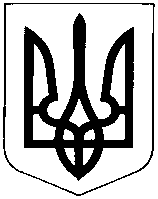 УКРАЇНАХМЕЛЬНИЦЬКА ОБЛАСТЬНОВОУШИЦЬКА СЕЛИЩНА РАДАНОВОУШИЦЬКОЇ СЕЛИЩНОЇ ОБ’ЄДНАНОЇ  ТЕРИТОРІАЛЬНОЇ ГРОМАДИР І Ш Е Н Н ЯПозачергової  сесії селищної ради VII скликаннявід 11 квітня 2019 року №1смт Нова УшицяЗвіт селищного голови Московчука Олега Васильовича «Про підсумки роботи  виконавчого комітету » за 2018 рік.           Заслухавши та обговоривши  звіт селищного голови Московчука Олега Васильовича «Про підсумки роботи  виконавчого комітету  за 2018 рік», керуючись ст..ст.25,26,59 Закону України «Про місцеве самоврядування в Україні» , селищна рада      ВИРІШИЛА:       1. Звіт селищного голови Московчука Олега Васильовича «Про підсумки роботи  виконавчого комітету  за 2018 рік», затвердити. Додається.     2. Начальнику загального відділу Новоушицької селищної ради  Грековій Т.А. оприлюднити дане рішення в редакції районної газети „ Наддністрянська правда”  та на офіційному веб-сайті Новоушицької селищної ради.                   Селищний голова                                                       О.Московчук